Reaction Mechanism? 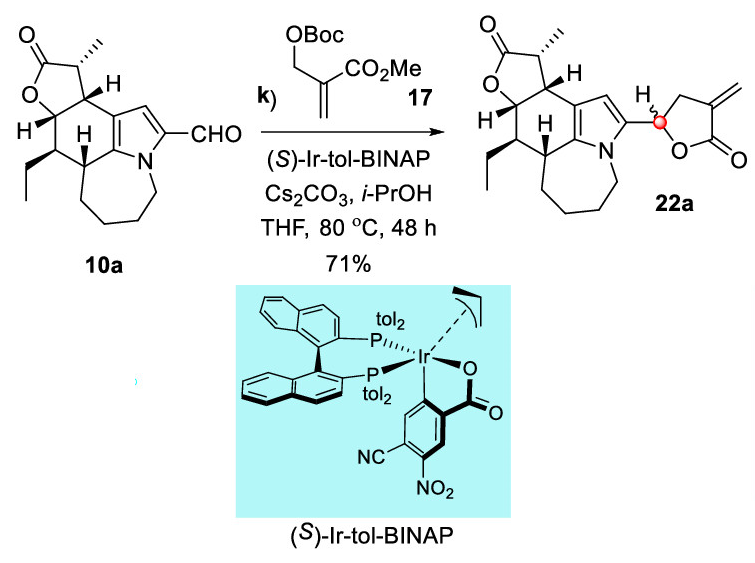 Draw the details and intermediateDraw the details and intermediateDraw the Mechanism.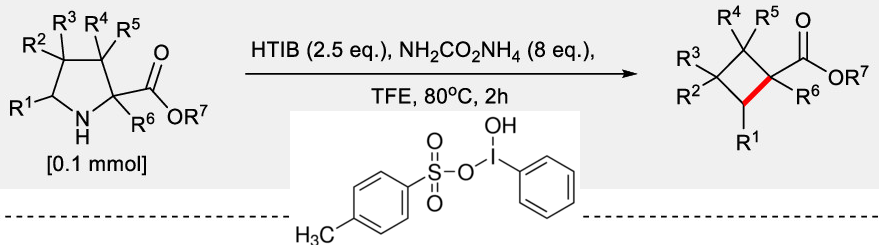 Mechanism, draw the detailsReaction details?draw the mechanism details